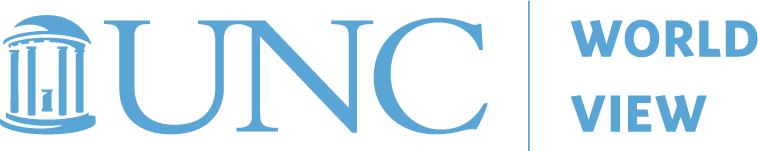 world view 2021 VIRTUAL PROGRAM
STUDY GUIDE for CEU/PDCH

Teaching in Uncertain Times
February 25, 2021PLEASE ANSWER THE FOLLOWING QUESTIONS BEFORE ATTENDING THE FEBRUARY 25th VIRTUAL PROGRAM.The months of this pandemic have been unprecedented, unexpected, powerful and more. What words would you use to describe the past year? What have been your greatest professional successes in the past year? What have you overcome or hope to overcome this year? 
     
An uncertainty mindset focuses on responding to the shifting landscapes of school and mental health caused by the Covid-19 pandemic. The Uncertainty Mindset framework has four components for addressing challenges. It recommends educators first dialogue with stakeholders, consider climate, and apply an equity lens; following these steps, they should continuously reflect and evaluate their progress. After reviewing the Planning for Uncertainty guide, what do you think are some of the greatest benefits of adopting this mindset and applying this framework? PLEASE ANSWER THE FOLLOWING QUESTIONS AFTER ATTENDING THE VIRTUAL PROGRAM. Did you gain any new knowledge, strategies or resources by participating in the February 25th program?Working independently or with a colleague or team of colleagues, identify one school-based situation you have experienced in the past year or with which you are currently faced. Complete the Uncertainty Mindset in Action Plan applying the framework presented in the Planning for Uncertainty guide (blank template on page 35 or a fillable PDF template is in the Toolkit, page 3-4: https://www.gse.upenn.edu/system/files/Planning-for-Uncertainty-Editable-Tools-Booklet.pdf ). You do not need to share the plan with UNC World View but please share your reflections on how you were able to navigate the situation. Was the action plan helpful in helping to identifying and starting a conversation about the situation? Name:      Email:      Position:      School or College and City or County:       Content area (if applicable):      Grade Level (if applicable):      Instructions: 
To receive .5 CEU / 5 PDCH credits you must attend the two-hour virtual program on February 25th and turn in this study guide completed. Approximate study guide completion time is three hours. Please return completed study guide by Friday, March 19, 2021 to Nick Allen, World View Program Coordinator at nicka@unc.edu.    Reading:The Project for Mental Health and Optimal Development, University of Pennsylvania, Graduate School of Education (2020). Planning for Uncertainty: An Educators Guide to Navigating the COVID-19 Era. Available here:   https://www.gse.upenn.edu/academics/research/project-mental-health-and-optimal-development Instructions: 
To receive .5 CEU / 5 PDCH credits you must attend the two-hour virtual program on February 25th and turn in this study guide completed. Approximate study guide completion time is three hours. Please return completed study guide by Friday, March 19, 2021 to Nick Allen, World View Program Coordinator at nicka@unc.edu.    Reading:The Project for Mental Health and Optimal Development, University of Pennsylvania, Graduate School of Education (2020). Planning for Uncertainty: An Educators Guide to Navigating the COVID-19 Era. Available here:   https://www.gse.upenn.edu/academics/research/project-mental-health-and-optimal-development 